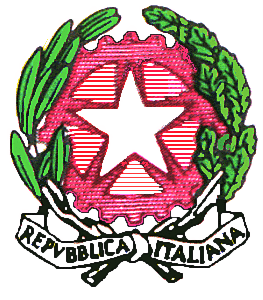 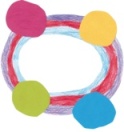 ISTITUTO COMPRENSIVO DI CODROIPO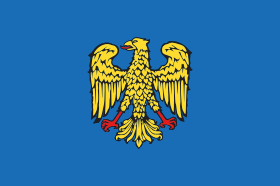 SCUOLA INFANZIA / PRIMARIA____________________________________________FRIULANO CURRICULAREDOCENTE INTERNO _______________________________                                                                                    A.S.   20___ /20___Il/la docente ______________________________________, consapevole che chiunque rilascia dichiarazioni mendaci è punito ai sensi del codice penale e delle leggi speciali in materia, ai sensi e per gli effetti dell'art. 46 D.P.R. n. 445/2000, dichiara di aver svolto n. ____ /15 ore di attività funzionali all’insegnamento per la lingua friulana.Data _____________________                                               Firma ______________________